ЧЕМПИОНАТ РОССИИ ПО КИОКУСИНКАЙ 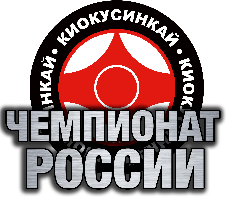 21-24 октября 2016 года, г. МоскваПАМЯТКА УЧАСТНИКУ СОРЕВНОВАНИЙ21 октября 2016 года (пятница)11.00-17.00 	Мандатная комиссия (Доджо ФКР)Напоминаем, что на мандатной комиссии обязательно нужно отдать куртку от доги для пришивания номера. 11.00-18.00	Судейский семинар (Доджо ФКР)22 октября 2016 года (суббота)09.00 		Прибытие всех участников и судей в Московский Центр Боевых Искусств		Получение спортсменами курток от доги (подиум)		Получение представителями команд комплекта обновленных пуль (секретариат)09.30		Построение участников для проведения торжественного открытия соревнованийВНИМАНИЕ!!! Явка всех спортсменов в доги обязательна!!! Спортсмены будут выстраиваться по номерам. Отсутствующие на торжественном открытии будут вычеркнуты из протоколов ввиду неявки на соревнования!10.00 		Торжественное открытие 1-го дня соревнований10.30		Начало соревнований по ката среди команд (на одном татами)		татами 2	Чемпионат России по ката среди команд 11.00	Начало соревнований по ката (на трех татами) (время примерное, начало сразу после завершения соревнований по ката среди команд)		татами 1	- Чемпионат России среди мужчин по катататами 2	- Чемпионат России среди женщин по катататами 3	- Чемпионат ФКР среди ветеранов по ката12.00		Демонстрация разрешенной и запрещенной техники12.20		Начало 1-го дня соревнований по кумитэ (на трех татами)		татами 1	Чемпионат ФКР среди ветеранов 	(поединки № 1-01 – № 1-19)		татами 2	Чемпионат России 			(поединки № 2-01 – № 2-71)		татами 3	Чемпионат ФКР среди ветеранов 	(поединки № 3-01 – № 3-17)14.30		Перерыв (время примерное, будет объявлен после завершения Чемпионата ФКР среди ветеранов)15.00		Продолжение поединков Чемпионата России19.00		Награждение победителей и призеров Чемпионата ФКР среди ветеранов23 октября 2016 года (воскресенье)10.00 		Прибытие всех участников и судей в Московский Центр Боевых Искусств11.00	Торжественное открытие 2-го дня соревнований11.30 		Начало соревнований в дисциплине тамэсивари (подиум)13.00	Начало 2-го дня соревнований по кумитэ (подиум)1/2 финала у женщин 			(поединки № 01 – № 06)1/2 финала у мужчин 			(поединки № 07 – № 14)Показательные выступления чемпионов России по катаОпределение 3 места у женщин	(поединки № 15 – № 17)Определение 3 места у мужчин	(поединки № 18 – № 21)Финалы у женщин			(поединки № 22 – № 24)Финалы у мужчин			(поединки № 25 – № 28)16.30 		Награждение победителей и призеров Чемпионата России18.00 		Сайонара (ресторан МЦБИ, 3 этаж)Адреса:Московский Центр Боевых Искусств: 	г. Москва, Варшавское шоссе, д. 118, корп. 1Отель «Sunflower Парк»: 		г. Москва, ул. Кировоградская, д. 11Доджо ФКР:				г. Москва, ул. Сыромятническая, д. 9, стр. 1	НАПОМИНАЕМ, что на усмотрение Оргкомитета соревнований, в соответствии с правилами Всемирного антидопингового агентства (WADA), любой участник соревнований может быть подвергнут процедуре допинг-контроля.ВНИМАНИЕ! Просим не оставлять свои вещи без присмотра! Организаторы соревнований за сохранность ценных вещей ответственности не несут!!!